Inschrijfformulier schoolvolleybaltoernooi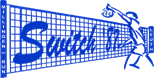 Naam school	:…………………………………………Groep	:………………………………………….Team-naam	:…………………………………………. (max. 15 tekens)Team-leden	:…………………………………………..	…………………………………………..	…………………………………………..	…………………………………………..	…………………………………………..	…………………………………………..Begeleider	:………………………………………….E-mailadres	:………………………………………….Telefoonnr.	:………………………………………….Dit formulier s.v.p. inzenden voor 17 mei 2024 naar:Jasmina Custic of Dorine KeukensTacswitch87@gmail.com